                                         Contact UsHempfield Church of the BrethrenMailing Address: P.O. Box 246, East Petersburg PA 17520Physical Location: 1186 Stevens Street, Manheim PA 17545 Website: www.hempfieldcob.orgOur staff members are here to help when you need them. Please feel free to contact them if you have a need.Doug Hinton – Senior PastorCell: 717-951-5290; E-mail: doug@hempfieldcob.org Scheduled Day Off: MondayJosh Fulmer – Youth MinisterCell: 717-723-7732; E-mail: josh@hempfieldcob.org	Scheduled Day Off: FridayGeoff Davis – Associate PastorHome: 717-569-6284; E-mail: gdavis6320@comcast.netLaura Meiser – Music Director & Children’s Ministry Co-CoordinatorCell: 717-689-0465; E-mail: laura@hempfieldcob.orgEmmy Schott – Children’s Ministry Co-CoordinatorCell: 717-333-8216; E-mail: emmy@hempfieldcob.orgIrene Hershey – AdministratorPhone: 717-898-0181; E-mail: office@hempfieldcob.orgOffice Hours: Monday - Friday 9:00 A.M. to 3:00 P.M.Please submit bulletin information to Irene by Wednesday noon. HCOB Family FactsGeneral Offering for December 26, 2021 = General Fund $ 16,995Amount needed weekly to meet budget = $10,575Building Fund for December 26, 2021 = $ 16,390                                  Deacon Fund 6,125             Christmas Love Offering - Christmas Eve - 2,965      December 26 - 3,431  (Total Love Offering to date - 8,616)This Week @ H.C.O.B.Today:                                               Wednesday:	    Witmer Family Gathering                     7:00pm Choir PracticeMonday:                                                      Church Office Closed                   Thursday:     Doug’s Day OffTuesday:                                             Friday:        7:00pm Deacons Meeting                    Josh’s Day Off 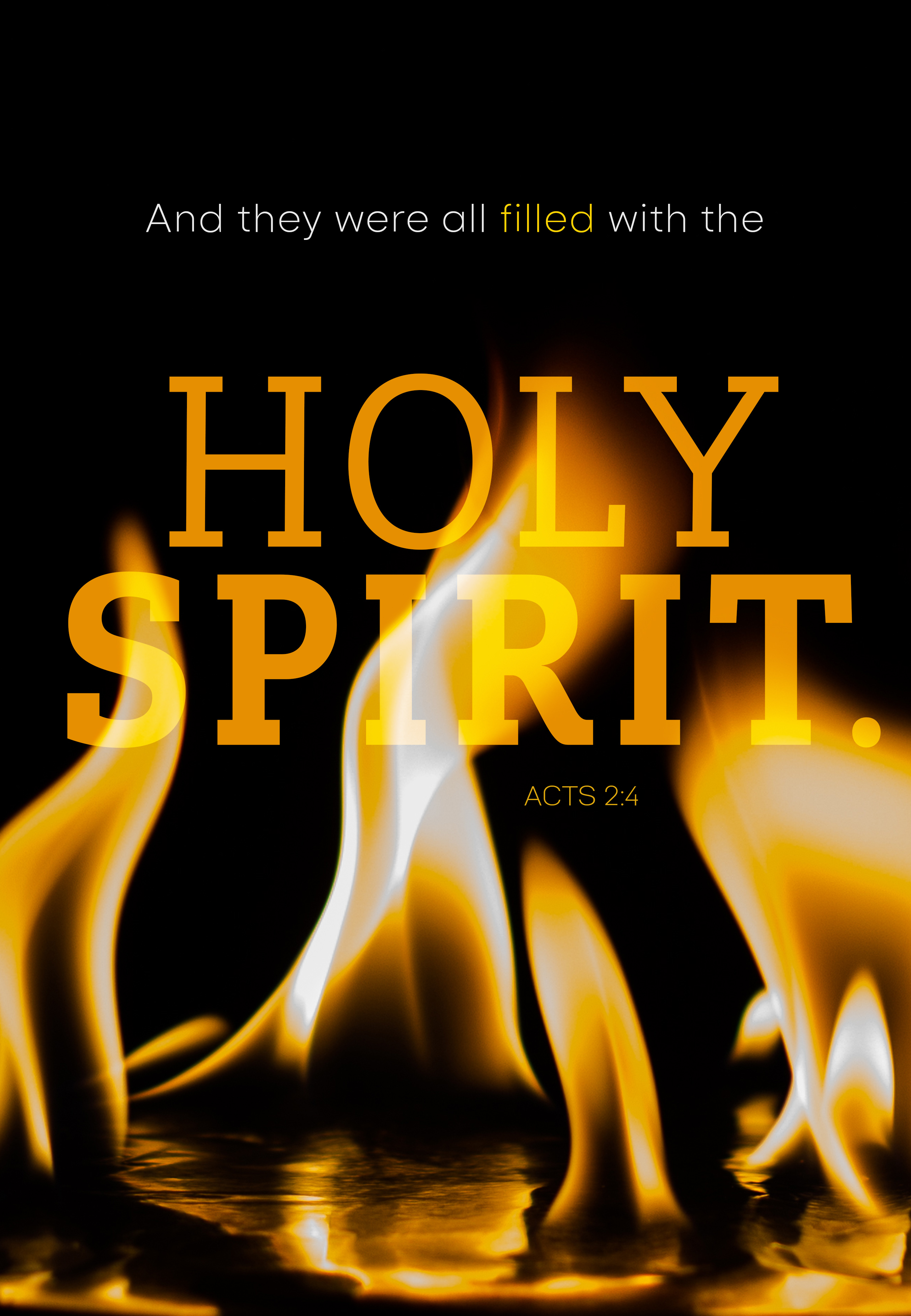   PRELUDES		  welcome & announcements   praise god for what he’s done!            outreach in action  CALL TO WORSHIP         Isaiah 56:1-8  PRAISE & WORSHIP	    	  SCRIPTURE		    1 Corinthians 15:1-11		  MORNING PRAYER & LORD’S PRAYER  SPECIAL MUSIC   Holy Spirit, Living Breath Of God							         Jen Hinton  SCRIPTURE                       Acts 1:1-5  Message       		The Community of Believers: What’s Different?  hymn	My Hope Is Built On Nothing Less     #343  *BENEDICTION  *Postlude						*Those who are able are invited to stand                       Preacher – Pastor Doug Hinton                       Worship Leader – Kim Glass                       Accompanist – Jen Hinton                        Praise Band Leader – Kent Rice                       Sound Tech – Rich Bushong & Blaine Garber                        Video Tech – Dave BenditPREPARE YOUR HEARTS FOR WORSHIP NEXT SUNDAY BY READING AHEAD!  Next Sunday, Josh Fulmer will be preaching on Acts 2:5-13, Matthew 28:18-20, Revelation 7:9-12.  Please read and prayerfully study this passage this week as we prepare to worship together. 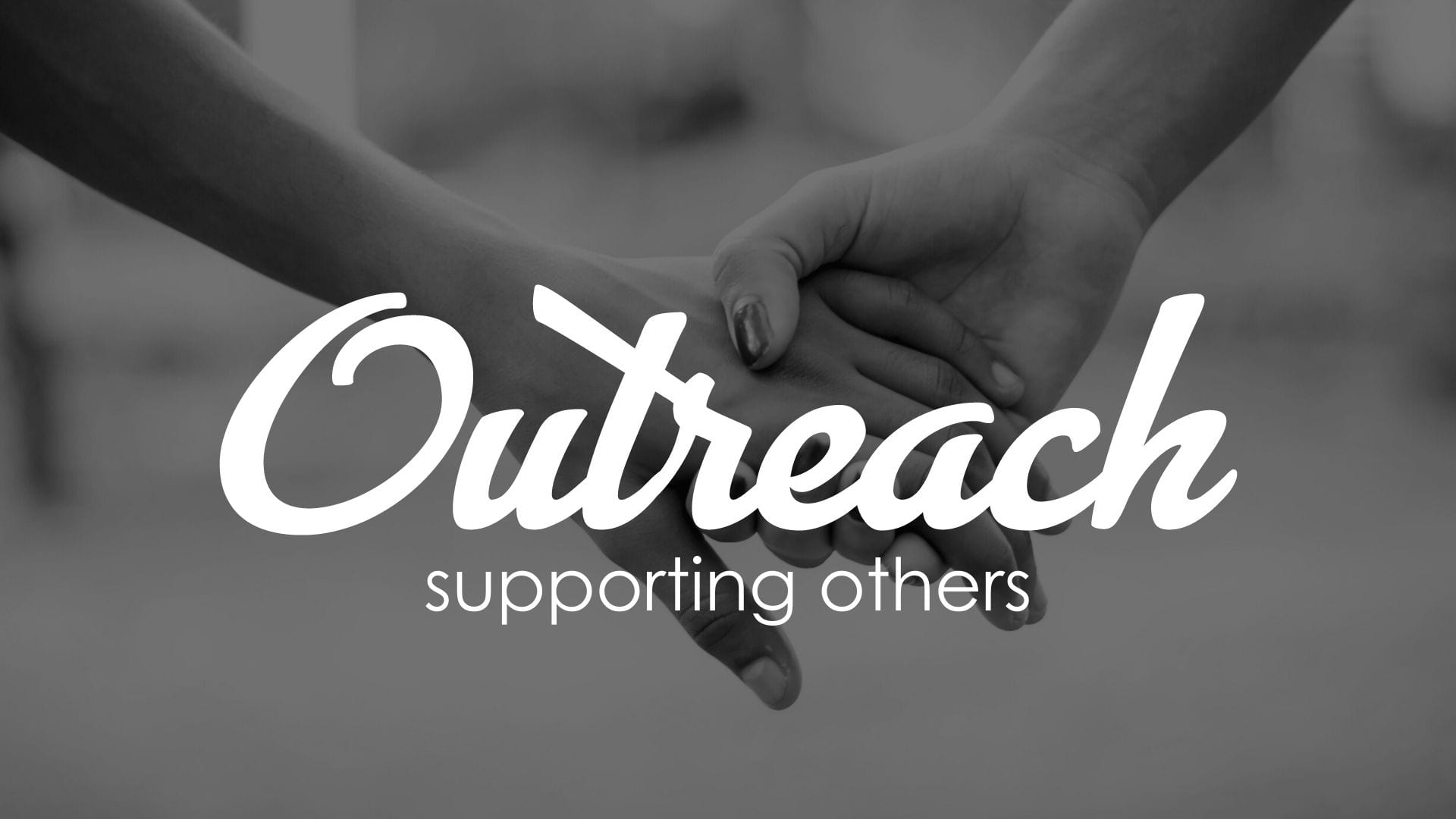 Thank you for sharing through the CHRISTMAS GIVING TREE.  You helped distribute funds to our local community and beyond through loving and amazing ways. Below are some examples with the themes of how we helped people impacted by COVID, and other families in need: Paid a utility bill for someone hospitalized with COVIDHelped a person with COVID struggling physically and financiallyPaid for groceries for a family in needHelped a neighbor, and are praying they feel the love of Jesus and our church…through our love in blessing them. To God be the Glory!Helped to offset the cost of heating fuel to help keep a family toasty warm this winterMore stories will be shared next week on how we loved and served others like Jesus..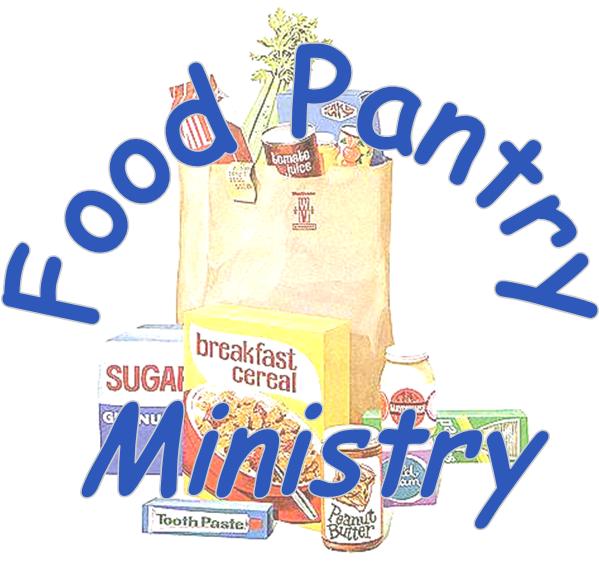 Thank you for your 322 pounds of food items contributed in November. In November we served:139 children269 adults97 seniorsFor a total of 505 people servedWe registered 6 new families and re-registered 4 families.42 volunteers contributed  634 hours to the pantry!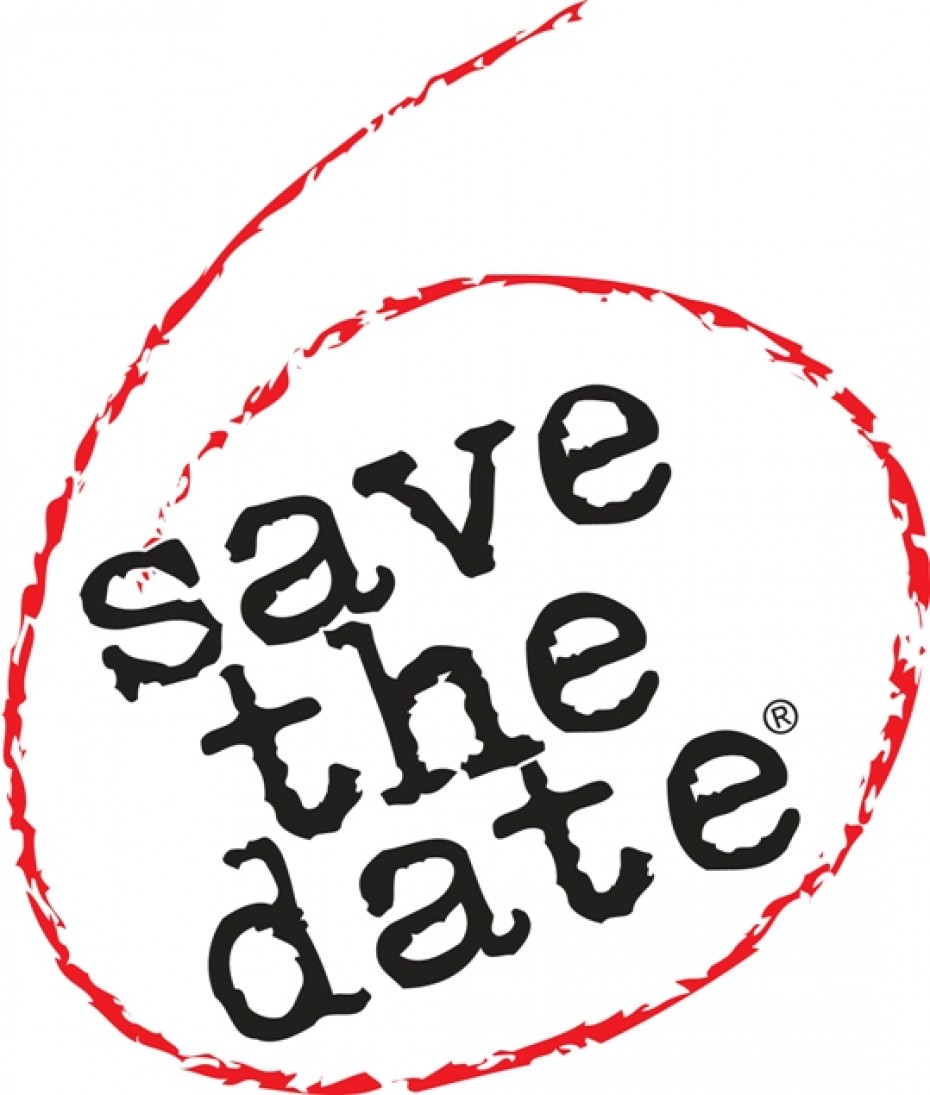 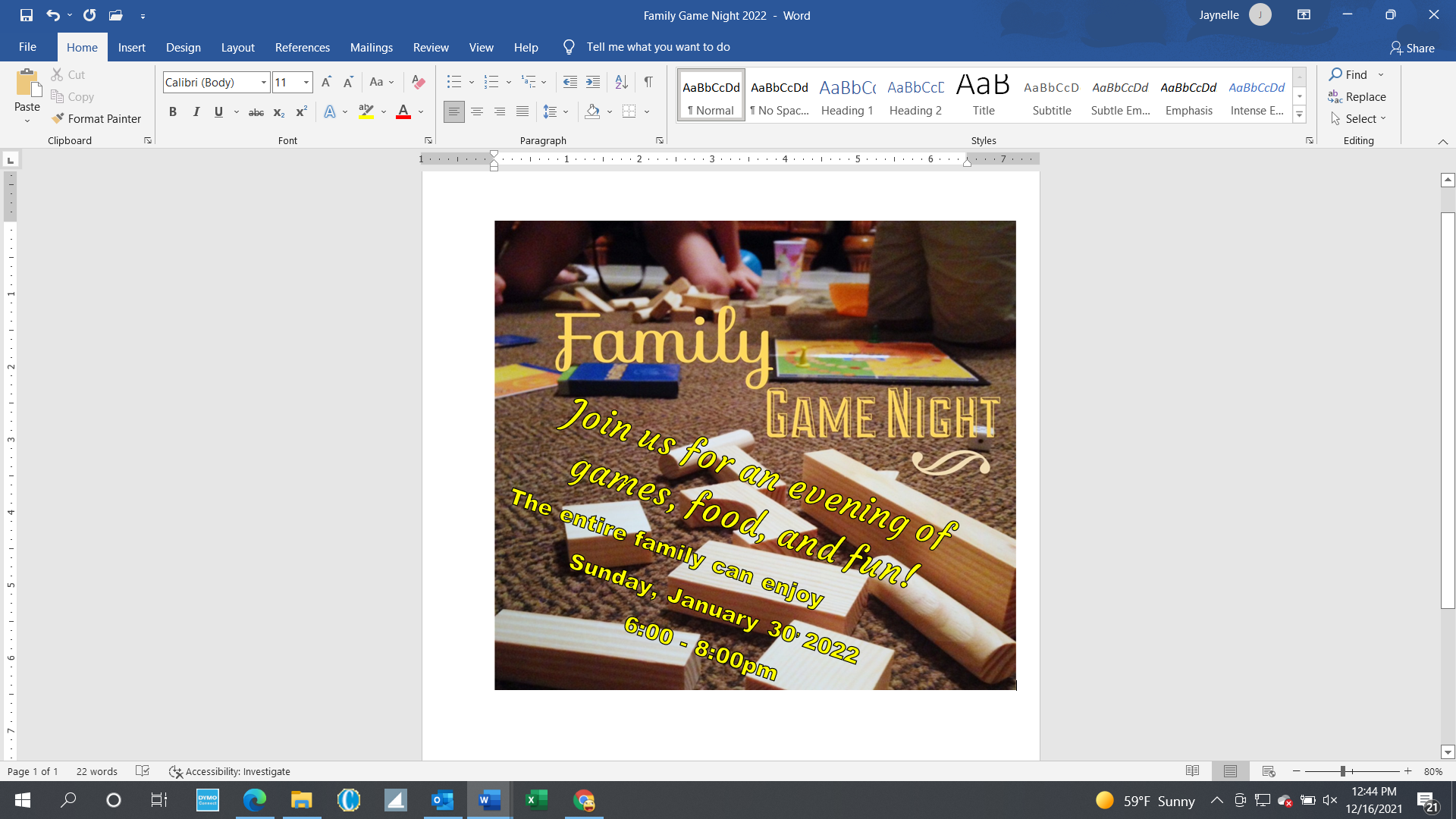 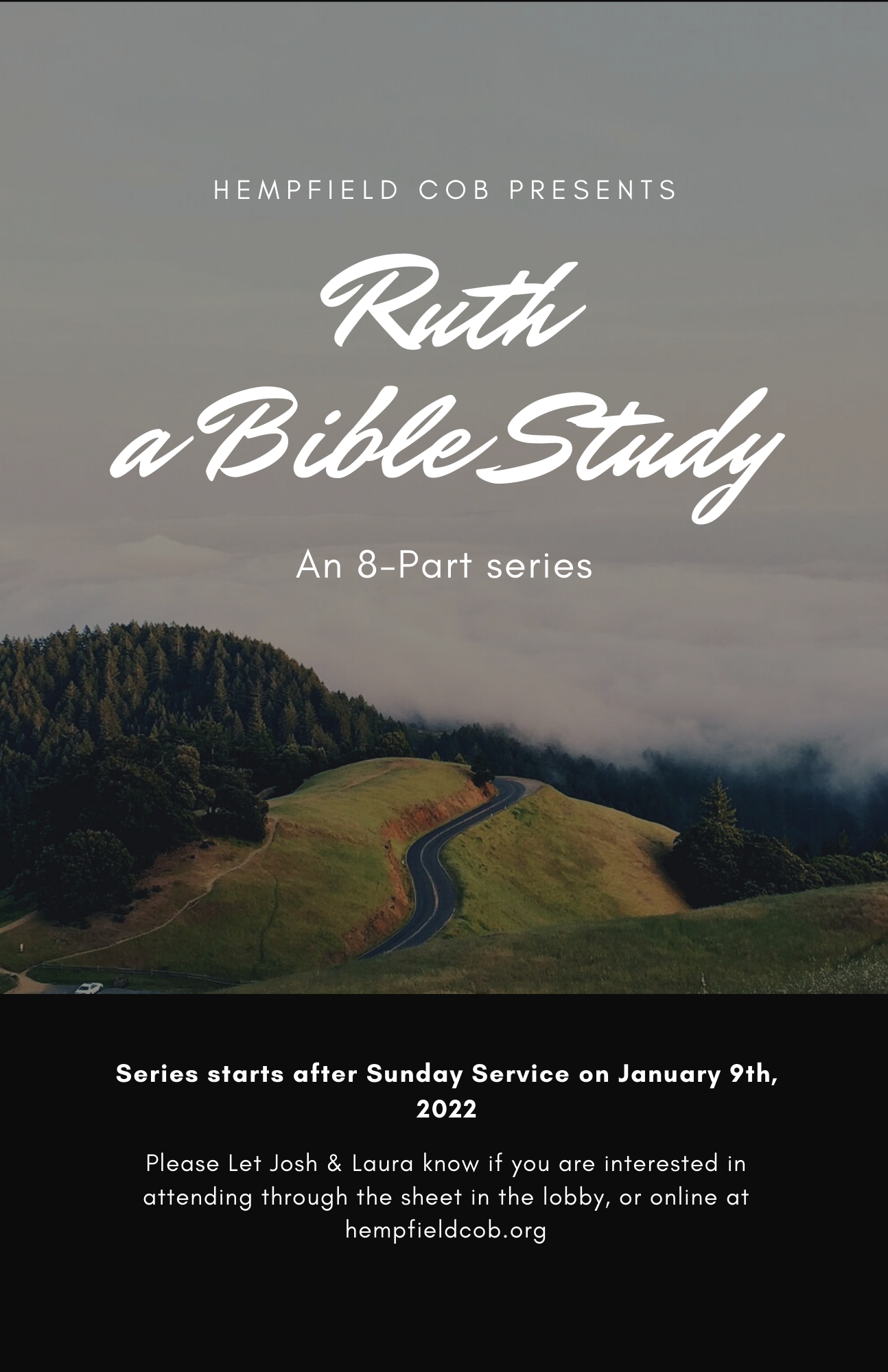 OUTREACH: Paul and Sandy Brubaker, from the Elizabethtown COB will give an update on the Haiti Medical Project on Sunday, Jan 16 during the Outreach in Action segment of our worship service. They will share how the COB is helping Haitian people following the devastating 7.2 magnitude earthquake in August. They’ll also discuss how the church is working in the midst of Haiti’s violence and lawlessness.“You are the light of the world…a city on a hill”  Matthew 5:14 Rebecca received the 2017 Humanitarian Award from the Mello Foundation at the United Nations office in Geneva in recognition of her courageous efforts to reintegrate women abducted by the Boko Haram back into their local communities in Nigeria.Sermon NotesSandy is a board member of Center for Caring, Empowerment Peace Initiative (CCEPI), which was started by Rebecca Dali of Nigeria. CCEPI helps people impacted by terrorism, and provides education for widows and orphans in Nigeria. Rebecca and her husband, Samuel, are COB members, and Samuel was president of the Nigerian COB.A book was written about Rebecca’s life journey called “We Have Walked in Each Other’s Shoes”. Rebecca has suffered poverty, misogyny, discrimination, violence and because of her suffering she has a heart to help those who have experienced these same tragedies. The book is written for middle school age children but it is enjoyed by adults as well.  It’s an excellent book to teach children about other children living in poverty and that education is a primary need of all people. Sandy Brubaker will be in the narthex on Sunday, Jan 16 if you would like to buy the book. It sells for $15 and 100% goes to the ministry of CCEPI.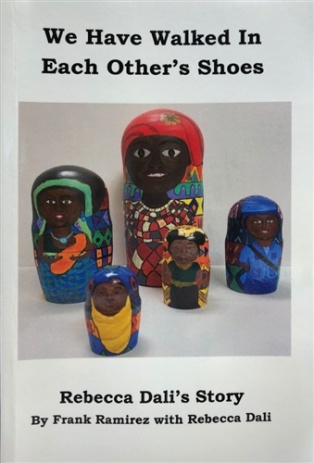 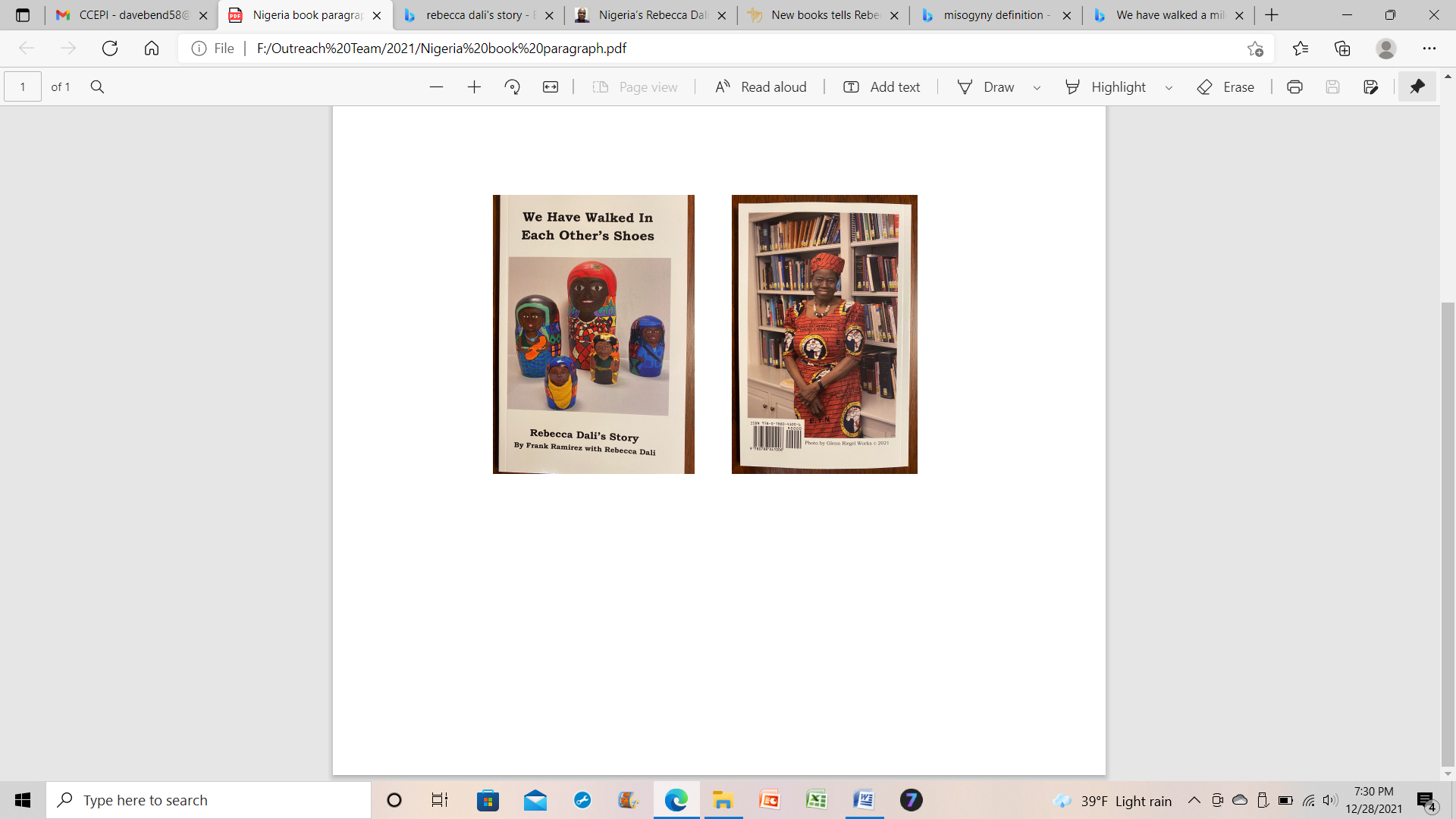 